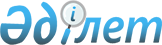 "Мал шаруашылығы саласындағы субсидиялар көлемдерін бекіту туралы" Ақмола облысы әкімдігінің 2018 жылғы 24 қарашадағы № А-11/505 қаулысына өзгерістер енгізу туралы
					
			Күшін жойған
			
			
		
					Ақмола облысы әкімдігінің 2018 жылғы 26 желтоқсандағы № А-12/571 қаулысы. Ақмола облысының Әділет департаментінде 2018 жылғы 26 желтоқсанда № 6971 болып тіркелді. Күші жойылды - Ақмола облысы әкімдігінің 2019 жылғы 5 ақпандағы № А-2/50 қаулысымен
      Ескерту. Күші жойылды – Ақмола облысы әкімдігінің 05.02.2019 № А-2/50 (ресми жарияланған күнінен қолданысқа енгізіледі) қаулысымен.

      РҚАО-ның ескертпесі.

      Құжаттың мәтінінде түпнұсқаның пунктуациясы мен орфографиясы сақталған.
      "Асыл тұқымды мал шаруашылығын дамытуды, мал шаруашылығының өнімділігін және өнім сапасын арттыруды субсидиялау қағидаларын бекіту туралы" Қазақстан Республикасы Премьер-Министрінің орынбасары-Қазақстан Республикасы Ауыл шаруашылығы министрінің 2018 жылғы 15 маусымдағы № 256 бұйрығына (Нормативтік құқықтық актілерді мемлекеттік тіркеу тізілімінде № 17306 болып тіркелген) сәйкес, Ақмола облысының әкімдігі ҚАУЛЫ ЕТЕДІ:
      1. "Мал шаруашылығы саласындағы субсидиялар көлемдерін бекіту туралы" Ақмола облысы әкімдігінің 2018 жылғы 24 қарашадағы № А-11/505 қаулысына (Нормативтік құқықтық актілерді мемлекеттік тіркеу тізілімінде № 6852 болып тіркелген, 2018 жылғы 27 қарашада Қазақстан Республикасы нормативтік құқықтық актілерінің электрондық түрдегі эталондық бақылау банкінде жарияланған) келесі өзгерістер енгізілсін:
      көрсетілген қаулының 1, 2-қосымшалары осы қаулының 1, 2-қосымшаларына сәйкес жаңа редакцияда жазылсын.
      2. Осы қаулы Ақмола облысының Әділет департаментінде мемлекеттік тіркелген күнінен бастап күшіне енеді және ресми жарияланған күнінен бастап қолданысқа енгізіледі. Асыл тұқымды мал шаруашылығын дамытуды субсидиялау бағыттары бойынша субсидиялар көлемдері Мал шаруашылығының өнiмдiлiгiн және өнім сапасын арттыруды субсидиялау бағыттары бойынша субсидиялар көлемдері
					© 2012. Қазақстан Республикасы Әділет министрлігінің «Қазақстан Республикасының Заңнама және құқықтық ақпарат институты» ШЖҚ РМК
				
      Облыс әкімі

М.Мырзалин
Ақмола облысы әкімдігінің
2018 жылғы 26 желтоқсандағы
№ А-12/571 қаулысына
1-қосымшаАқмола облысы әкімдігінің
2018 жылғы 24 қарашадағы
№ А-11/505 қаулысына
1-қосымша
№
Субсидиялау бағыты
Өлшем бірлігі
Субсидиялаудың көлемі
Субсидиялаудың сомасы, мың теңге
Етті мал шаруашылығы
Етті мал шаруашылығы
Етті мал шаруашылығы
Етті мал шаруашылығы
Етті мал шаруашылығы
1.
Селекциялық және асыл тұқымдық жұмыс жүргізу
Селекциялық және асыл тұқымдық жұмыс жүргізу
Селекциялық және асыл тұқымдық жұмыс жүргізу
Селекциялық және асыл тұқымдық жұмыс жүргізу
1.1
Асыл тұқымды аналық бас
бас
11 306
226 120
1.2
Тауарлық аналық бас
бас
1 728
17 280
2.
Отандық етті тұқымдардың асыл тұқымды тұқымдық бұқаларын сатып алу
бас
81
12 150
Барлығы
Барлығы
Барлығы
Барлығы
255 550
Сүтті және сүтті-етті мал шаруашылығы
Сүтті және сүтті-етті мал шаруашылығы
Сүтті және сүтті-етті мал шаруашылығы
Сүтті және сүтті-етті мал шаруашылығы
Сүтті және сүтті-етті мал шаруашылығы
1.
Асыл тұқымды аналық мал басын сатып алу
Асыл тұқымды аналық мал басын сатып алу
Асыл тұқымды аналық мал басын сатып алу
Асыл тұқымды аналық мал басын сатып алу
1.1
Аустралия, АҚШ және Канада мен Еуропа елдерінен импортталған
бас
295
66 375
2.
Шаруа (фермер) қожалықтарында және ауыл шаруашылығы кооперативтерінде ірі қара малдың аналық басын қолдан ұрықтандыруды ұйымдастыру
бас
949
4 745
Барлығы
Барлығы
Барлығы
Барлығы
71 120
Етті құс шаруашылығы
Етті құс шаруашылығы
Етті құс шаруашылығы
Етті құс шаруашылығы
Етті құс шаруашылығы
1.
Отандық және шетелдік шаруашылықтардан ата-енелік/ата-тектік нысандағы асыл тұқымды тәуліктік балапан сатып алу
бас
87 156
52 293,6
Барлығы
Барлығы
Барлығы
Барлығы
52 293,6
Қой шаруашылығы
Қой шаруашылығы
Қой шаруашылығы
Қой шаруашылығы
Қой шаруашылығы
1.
Селекциялық және асыл тұқымдық жұмыс жүргізу
Селекциялық және асыл тұқымдық жұмыс жүргізу
Селекциялық және асыл тұқымдық жұмыс жүргізу
Селекциялық және асыл тұқымдық жұмыс жүргізу
1.1
тауарлық аналық бас
бас
2 531
3 796,5
Барлығы
Барлығы
Барлығы
Барлығы
3 796,5
Жиыны
Жиыны
Жиыны
Жиыны
382 760,1Ақмола облысы әкімдігінің
2018 жылғы 26 желтоқсандағы
№ А-12/571 қаулысына
2-қосымшаАқмола облысы әкімдігінің
2018 жылғы 24 қарашадағы
№ А-11/505 қаулысына
2-қосымша
№
Субсидиялау бағыты
Өлшем бірлігі
Субсидиялаудың көлемі
Субсидиялаудың сомасы, мың теңге
Етті мал шаруашылығы
Етті мал шаруашылығы
Етті мал шаруашылығы
Етті мал шаруашылығы
Етті мал шаруашылығы
1.
Сыйымдылығы бір уақытта кемінде 1000 бас болатын бордақылау алаңдарына бордақылау үшін өткізілген бұқашықтардың құнын арзандату
тiрiдей салмағының бір тоннасы
673,5
134 699,7
2.
Сыйымдылығы бір уақытта кемінде 1000 бас болатын бордақылау алаңдары үшін бұқашықтарды бордақылау шығындарын арзандату
қосқан салмағының бір тоннасы
160
32 000
Барлығы
Барлығы
Барлығы
Барлығы
166 699,7
Сүтті және сүтті-етті мал шаруашылығы
Сүтті және сүтті-етті мал шаруашылығы
Сүтті және сүтті-етті мал шаруашылығы
Сүтті және сүтті-етті мал шаруашылығы
Сүтті және сүтті-етті мал шаруашылығы
1.
Сүт өндіру құнын арзандату
Сүт өндіру құнын арзандату
Сүт өндіру құнын арзандату
Сүт өндіру құнын арзандату
1.1
бағымдағы аналық бас саны 600 бастан басталатын шаруашылық
сынақ салмағының бір тоннасы
4 850
169 750
1.2
бағымдағы аналық бас саны 400 бастан басталатын шаруашылық
сынақ салмағының бір тоннасы
1 500
30 000
1.3
бағымдағы аналық бас саны 50 бастан басталатын шаруашылық
сынақ салмағының бір тоннасы
520
5 200
1.4
Ауыл шаруашылығы кооперативі
сынақ салмағының бір тоннасы
180,8
1 807,6
Барлығы
Барлығы
Барлығы
Барлығы
206 757,6
Жылқы шаруашылығы
Жылқы шаруашылығы
Жылқы шаруашылығы
Жылқы шаруашылығы
Жылқы шаруашылығы
1.
Бие сүтін өндіру және өңдеу құнын арзандату
тонна
115
6 900
Барлығы
Барлығы
Барлығы
Барлығы
6 900
Қой шаруашылығы
Қой шаруашылығы
Қой шаруашылығы
Қой шаруашылығы
Қой шаруашылығы
1.
Қозы өткізу құнын арзандату
бас
5 000
15 000
Барлығы
Барлығы
Барлығы
Барлығы
15 000
Етті құс шаруашылығы
Етті құс шаруашылығы
Етті құс шаруашылығы
Етті құс шаруашылығы
Етті құс шаруашылығы
1.
Құс етін өндіру құнын арзандату
Құс етін өндіру құнын арзандату
Құс етін өндіру құнын арзандату
Құс етін өндіру құнын арзандату
1.1
15 000 тоннадан басталатын нақты өндіріс
тонна
1 932,3
154 587,6
1.2
10 000 тоннадан басталатын нақты өндіріс
тонна
2 170
151 900
1.3
2 000 тоннадан басталатын нақты өндіріс
тонна
460
23 000
Барлығы
Барлығы
Барлығы
Барлығы
329 487,6
Жұмыртқалық құс шаруашылығы
Жұмыртқалық құс шаруашылығы
Жұмыртқалық құс шаруашылығы
Жұмыртқалық құс шаруашылығы
Жұмыртқалық құс шаруашылығы
1.
Тағамдық жұмыртқа өндіру құнын арзандату
Тағамдық жұмыртқа өндіру құнын арзандату
Тағамдық жұмыртқа өндіру құнын арзандату
Тағамдық жұмыртқа өндіру құнын арзандату
1.1
200 миллион данадан басталатын нақты өндіріс
мың дана
36 171,1
108 513,4
1.2
50 миллион данадан басталатын нақты өндіріс
мың дана
9 545,5
21 000,1
Барлығы
Барлығы
Барлығы
Барлығы
129 513,5
Жиыны
Жиыны
Жиыны
Жиыны
854 358,4